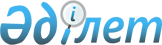 Об утверждении порядка и размера оказания социальной поддержки по оплате коммунальных услуг и приобретению топлива за счет бюджетных средств специалистам государственных организаций здравоохранения, социального обеспечения, образования, культуры, спорта и ветеринарии, проживающим и работающим в сельских населенных пунктахРешение Жанакорганского районного маслихата Кызылординской области от 13 ноября 2019 года № 375. Зарегистрировано Департаментом юстиции Кызылординской области 18 ноября 2019 года № 6970
      В соответствии с пунктом 5 статьи 18 Закона Республики Казахстан от 8 июля 2005 года "О государственном регулировании развития агропромышленного комплекса и сельских территорий" Жанакорганский районный маслихат РЕШИЛ:
      1. Утвердить порядок и размер оказания социальной поддержки по оплате коммунальных услуг и приобретению топлива за счет бюджетных средств специалистам государственных организаций здравоохранения, социального обеспечения, образования, культуры, спорта и ветеринарии, проживающим и работающим в сельских населенных пунктах согласно приложению к настоящему решению.
      2. Признать утратившим силу решение Жанакорганского районного маслихата от 24 октября 2018 года № 271 "Об утверждении порядка и размера оказания социальной поддержки по приобретению топлива специалистам государственных организаций здравоохранения, социального обеспечения, образования, культуры, спорта и ветеринарии, проживающим и работающим в сельских населенных пунктах Жанакорганского района" (зарегистрировано в Реестре государственной регистрации нормативных правовых актов за номером 6486, опубликовано в эталонном контрольном банке нормативных правовых актов Республики Казахстан в электронном виде 12 ноября 2018 года).
      3. Настоящее решение вводится в действие по истечении десяти календарных дней после дня первого официального опубликования. Порядок и размер оказания социальной поддержки по оплате коммунальных услуг и приобретению топлива за счет бюджетных средств специалистам государственных организаций здравоохранения, социального обеспечения, образования, культуры, спорта и ветеринарии, проживающим и работающим в сельских населенных пунктах
      1. Социальная поддержка по оплате коммунальных услуг и приобретению топлива специалистам государственных организаций здравоохранения, социального обеспечения, образования, культуры, спорта и ветеринарии, проживающим и работающим в сельских населенных пунктах оказывается за счет бюджетных средств (далее - специалисты).
      2. Назначение социальной поддержки осуществляется уполномоченным органом - коммунальное государственное учреждения "Отдел занятости, социальных программ и регистрации актов гражданского состояния Жанакорганского района".
      3. Социальная поддержка оказывается без истребования заявления от специалистов на основании сводных списков, утвержденных первыми руководителями государственных организаций здравоохранения, социального обеспечения, образования, культуры, спорта и ветеринарии.
      4. Социальная поддержка осуществляется путем перечисления на лицевые счета специалистов через банки второго уровня или организации, имеющие лицензии на соответствующие виды банковских операций.
      5. Социальная поддержка специалистов предоставляется один раз в год за счет бюджетных средств в размере 4 месячных расчетных показателей.
					© 2012. РГП на ПХВ «Институт законодательства и правовой информации Республики Казахстан» Министерства юстиции Республики Казахстан
				
      Председатель внеочередной ХХХVІІІ

      сессии Жанакорганского
районного маслихата

Ж. Амалбеков

      Cекретарь Жанакорганского
районного маслихата

Е. Ильясов
Приложение к решению Жанакорганского районного маслихата от 13 ноября 2019 года №375